Hierbij bied ik u de nota naar aanleiding van het verslag inzake het bovenvermelde voorstel aan.De Staatssecretaris van Veiligheid en Justitie,F. Teeven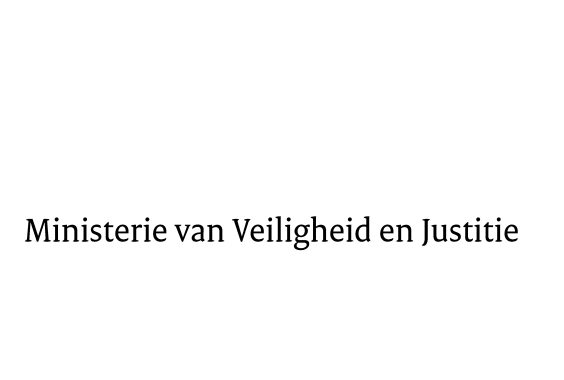 > Retouradres Postbus 20301 2500 EH  Den Haag> Retouradres Postbus 20301 2500 EH  Den HaagAan de Voorzitter van de Tweede Kamer der Staten GeneraalPostbus 200182500 EA  DEN HAAGAan de Voorzitter van de Tweede Kamer der Staten GeneraalPostbus 200182500 EA  DEN HAAGDatum5 juli 2013OnderwerpVoorstel van wet tot Wijziging van Boek 1 en Boek 10 van het Burgerlijk Wetboek betreffende de huwelijksleeftijd, de huwelijksbeletselen, de nietigverklaring van een huwelijk en de erkenning van in het buitenland gesloten huwelijken (Wet tegengaan huwelijksdwang) (33 488)Directie Wetgeving en Juridische ZakenTurfmarkt 1472511 DP  Den HaagPostbus 203012500 EH  Den Haagwww.rijksoverheid.nl/venjOns kenmerk401691Bij beantwoording de datum en ons kenmerk vermelden. Wilt u slechts één zaak in uw brief behandelen.